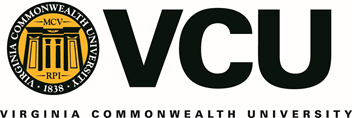 VIRGINIA COMMONWEALTH
BOARD OF VISITORSSTRATEGIC TASK FORCE3:00 PM – 5:00 PM**JUNE 14, 2021SCOTT HOUSE909 W. FRANKLIN ST., RICHMOND, VIRGINIA&VIRTUALDRAFTAGENDACALL TO ORDER & WELCOME				Mr. H. Benson Dendy, III, Chair
3:00 p.m. – 3:05 p.m.PUBLIC COMMENT PERIOD				Ms. Chelsea Gray, Assistant
3:05 p.m. – 3:20 p.m.						Secretary & Board Liaison
DIVERSITY, EQUITY AND					Dr. Aashir Nasim, Vice President INCLUSION AT VCU						for Institutional Equity, Effectiveness
3:20 p.m. – 5:00 p.m.						and SuccessDr. Tomikia LeGrande, Vice	President for Strategy, Enrollment Management and Student SuccessDr. Deborah Noble-Triplett, Senior Vice Provost for Academic Affairs Ms. Karol Kain Gray, Senior VicePresident and CFOADJOURNMENT						Mr. H. Benson Dendy, III, Chair** The start time for the Board of Visitors meeting is approximate only. The meeting may begin either before or after the listed approximate start time as Board members are ready to proceed.